ACT GUIDED PRACTICEDirections: Write down 1 of your “Muddiest Points” or topics you’re still unsure about for the ACT.Muddiest Point: ______________________________Pick a PassageDirections: Find the passage that contains the most questions connected with either or both of your Muddiest Points. Then, access the Magoosh Practice ACT. Read and answer questions for that passage. Afterwards, scroll down to page 54 and select the button “VIEW EXPLANATIONS” to check your work and watch tutorial videos.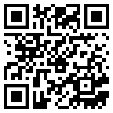 Go to: https://act.magoosh.com/act-practice-test         OR     Scan: Note: The ACT may access multiple skills in one question.Passage I: The Lancashire WitchesPassage I: The Lancashire WitchesPassage I: The Lancashire WitchesPassage II: Writing a Personal EssayPassage II: Writing a Personal EssayPassage II: Writing a Personal Essay#Question TypeCategory#Question TypeCategory5pronoun and antecedentUsage17subject/verb agreementUsage7subject/verb agreementUsage22vague pronoun referenceUsage1colonsPunctuation16punctuation around appositivesPunctuation4punctuation around appositivesPunctuation23use of dashes and concisenessPunctuation8punctuation around appositivesPunctuation28comma splicePunctuation10quotation marksPunctuation18run-on sentences and comma splicesSentence Structure11comma with introductory materialPunctuation20verb tenseSentence Structure11comma with introductory materialPunctuation26comma spliceSentence Structure2verb tenseSentence Structure24continuation of a topicOrganization and Topic Development6comma spliceSentence Structure25transitionsOrganization and Topic Development9parallel structureSentence Structure27continuation of a topicOrganization and Topic Development3word choiceOrganization and Topic Development29adding detailsOrganization and Topic Development12extra detailsOrganization and Topic Development30overall purposeOrganization and Topic Development13organizing conclusionsOrganization and Topic Development19wordinessRevision and Conciseness14word choiceOrganization and Topic Development21clarityRevision and Conciseness15clear choiceRevision and Conciseness23use of dashes and concisenessRevision and ConcisenessPassage III: The Origins of Coca-ColaPassage III: The Origins of Coca-ColaPassage III: The Origins of Coca-ColaPassage IV: A Trip Around the WorldPassage IV: A Trip Around the WorldPassage IV: A Trip Around the World#Question TypeCategory#Question TypeCategory32who vs. whomUsage47apostrophes and idiomsUsage36verb tenseUsage48pronoun antecedentUsage38subject/verb agreementUsage52pronoun antecedentUsage31punctuation around appositivesPunctuation54who vs. whomUsage39plurals and apostrophesPunctuation46commasPunctuation42commas for introductory info.Punctuation47apostrophes and idiomsPunctuation42commas for introductory info.Punctuation49colonsPunctuation37organizing detailsOrganization and Topic Development53comma splicePunctuation40transitionsOrganization and Topic Development55apostrophesPunctuation43transitionsOrganization and Topic Development50building on detailsOrganization and Topic Development44conclusionOrganization and Topic Development51transitionsOrganization and Topic Development45overall purposeOrganization and Topic Development56topic sentenceOrganization and Topic Development33concisenessRevision and Conciseness58transitionsOrganization and Topic Development34redundancyRevision and Conciseness59adding sentencesOrganization and Topic Development35concisenessRevision and Conciseness60overall purposeOrganization and Topic Development41redundancyRevision and Conciseness57redundancyRevision and ConcisenessPassage V: Japanese ComicsPassage V: Japanese ComicsPassage V: Japanese Comics#Question TypeCategory61parenthetical informationPunctuation62singular and plural apostrophesPunctuation65apostrophesPunctuation66quotesPunctuation67commas around adjectivesPunctuation72dashes with definitionsPunctuation70sentence fragmentsSentence Structure71verb tenseSentence Structure63topic sentenceOrganization and Topic Development64transitionsOrganization and Topic Development68adding or deleting detailsOrganization and Topic Development69topic sentencesOrganization and Topic Development73concluding sentenceOrganization and Topic Development74adding topic sentenceOrganization and Topic Development75overall purposeOrganization and Topic Development